Образование:Российский Государственный Университет им. А.И. ГерценаСпециальность: Психологическое консультирование (магистратура), Псхологические науки (аспирантура), Общая психология, психология личности, история психологии (диплом кандидата наук)Сфера профессиональных интересов: кризисная психология,
психология межличностных отношений
 психологическое консультирование.Место работы, должность: Автономная некоммерческая организация профессионального образования "Восточно-Европейский Институт психоанализа", Проректор по учебной работе, доцент кафедры "Общей, возрастной и дифференциальной психологии"Дополнительные квалификации:2021 Диплом о дополнительной профессиональном образовании по программе "Супервизия в психологическом консультировании и психотерапии. Обучение супервизоров" ( 270 часов)2020 Свидетельство о повышении квалификации по программе "Процесс классической песочной терапии: схема и стадии создания и анализа песочных миров" ( 108 часов)2017 Свидетельство о повышении квалификации по программе " Нейропсихология: теоретические основы и практическое значение" (72 часа)2016 Свидетельство о повышении квалификации по программе "Практическая перинатальная психология" (72 часа)Профессиональная аффилиация:2021 Российское Психологическое Общество
2021 Санкт-Петербургское Психологическое ОбществоПубликации:1. Монографии, учебники, учебные и учебно-методические пособия с грифами и без грифов УМО, Министерств РФ или государственных академий наук, изданные типографским способом за весь период научно-педагогической деятельности: 2. Список научных публикаций (ВАК) за весь период научно-педагогической деятельности: Смарышева Виктория АлексеевнаКонтактная информацияМоб.тел.:89992213105
E-mail:atybrc198931@gmail.com
veipprorector@mail.ru№Вид публикацииНазваниеСоавторыКол-во печатных листовНаличие грифа (указать)Издатель-ство, год1Учебное пособиеПрикладные технологии в психологии межличностных отношений. Учебно-методическое пособие. – Е.П. Кораблина, О.Н. Грибанова51-СПб.: Изд-во РГПУ им. А.И. Герцена, 2016, 51 с.ISBN 978-5-8064-2275-12Учебное пособие Кризисное психологическое консультирование-184Учебное пособие. — Санкт-Петербург: ВЕИП, 2020. — 184 с.ISBN 978-5-91681-047-93Учебное пособиеТеоретические и прикладные аспекты консультирования по вопросам любовных отношений-122Учебное пособие. — Санкт-Петербург: ВЕИП, 2020. — 122 с.ISBN 978-5-91681-048-6№Название статьиСоавторыТип публикации (ВАК, Web of Science, Scopus)Издание, год1Психолого-акмеологическая помощь в осознании любви у старшеклассников-ВАКАкмеология: научно-практический журнал. Специальный выпуск по материалам XXI акмеологических чтений аспирантов, магистрантов и молодых учёных (Москва, декабрь .). Изд-во: «Международная академия акмеологических наук (Москва)», 2013, С.228-229ISSN: 2075-75772Психолого-акмеологические возможности формирования осознанных представлений о любви-ВАКАкмеология: научно-практический журнал, «Международная академия акмеологических наук (Москва)», 2014, Вып. №2 (50), С.29-32ISSN: 2075-75773Формирование представлений о любви в контексте психологической помощи и консультирования-ВАКНаучное мнение. Педагогические, психологические и философские науки: научный журнал. Изд-во: «Санкт-Петербургский университетский консорциум». - СПб., 2015. – №10.С. 165-169ISSN 2222-43784Социально-психологическое исследование представлений о любви в контексте психологической помощиЕ.П. КораблинаВАКНаучное мнение. Педагогические, психологические и философские науки: научный журнал. Изд-во: «Санкт-Петербургский университетский консорциум». - СПб., 2015. – №12.С. 46-51ISSN 2222-43785К вопросу о личностной обусловленности представлений о любви-ВАКПисьма в Эмиссия.Оффлайн (The Emissia.Offline Letters): электронный научный журнал. 2018. № 2 (февраль). ART 2593. URL: http://www.emissia.org/offline/2018/2593.htm6Исследование  личностной обусловленности представлений о любви у неудовлетворенных отношениями людей-ВАКПисьма в Эмиссия.Оффлайн (The Emissia.Offline Letters): электронный научный журнал. 2018. № 3 (март). ART 2597. URL: http://www.emissia.org/offline/2018/2597.htm7ЛИЧНОСТНЫЕ ОСОБЕННОСТИ ЖЕНЩИН, ПРИБЕГАЮЩИХ К ПЛАСТИЧЕСКОЙ ХИРУРГИИ БЕЗ МЕДИЦИНСКИХ ПОКАЗАНИЙКозин А.Ю.ВАКНаучное мнение:	Педагогические, психологические и философские науки: научный журнал. Изд-во: «Санкт-Петербургский университетский консорциум». - СПб., 2021. – №1-2.С. 92-95ISSN: 2222-43788ОСОБЕННОСТИ ПРОЯВЛЕНИЯ ДЕВИАНТНОГО ПОВЕДЕНИЯ МУЖЧИН И ЖЕНЩИНФилиппова М.И.ВАКНаучное мнение:	Педагогические, психологические и философские науки: научный журнал. Изд-во: «Санкт-Петербургский университетский консорциум». - СПб., 2020.– №10С. 90-74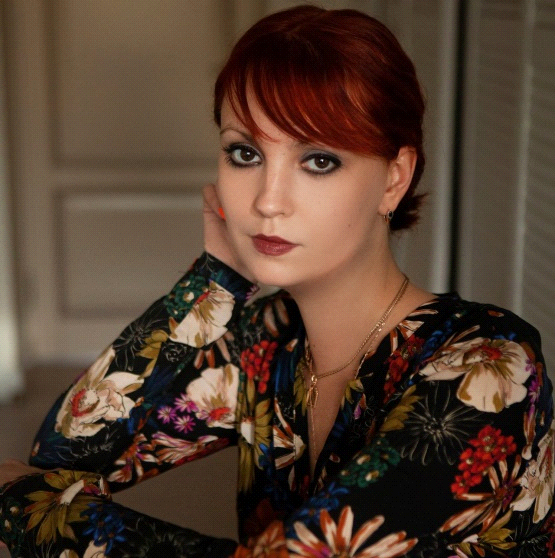 